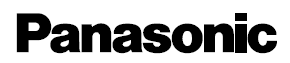 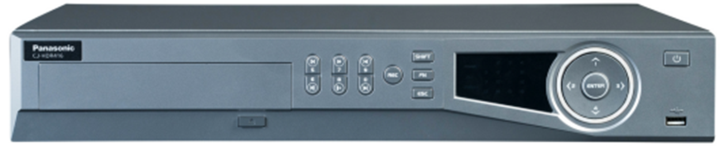 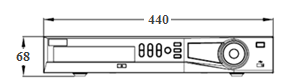 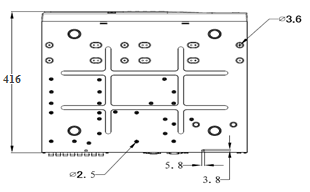 ModelModelModelCJ-HDR416Video/ Audio IFVideo/ Audio IFVideo/ Audio IFVideo/ Audio IFVideo InputVideo InputVideo Input16 CH, BNCTypeTypeHDCVI720p/ 1080p HDCVITypeTypeAnalogNTSC/ PALVideo OutputVideo OutputVideo Output1 HDMI, 1 VGA, 1 TVAudio InputAudio InputAudio Input4 CH, BNCAudio OutputAudio OutputAudio Output1 CH, BNCTwo-way TalkTwo-way TalkTwo-way Talk1 CH input, 1 CH output, BNCDisplayDisplayDisplayDisplayOutput ResolutionOutput ResolutionOutput Resolution1920×1080, 1280×1024, 1280×720, 1024×768Multiscreen ModeMultiscreen ModeMultiscreen Mode1/4/8/9/16Privacy MaskingPrivacy MaskingPrivacy Masking4 rectangular zones (each camera)OSDOSDOSDCamera title, Time, Video loss, Camera lock, Motion detection, RecordingVideo/ Audio FormatVideo/ Audio FormatVideo/ Audio FormatVideo/ Audio FormatVideo/Audio CompressionVideo/Audio CompressionVideo/Audio CompressionH.264/ G.711Record RateMain StreamMain Stream1080P (1~12/15fps)/ 720P/ 960H/ D1/ HD1/ 2CIF/ CIF (1~25/30fps)Record RateExtra StreamExtra StreamCIF/ QCIF (1~25/30fps), D1 (1~12/15fps)Bit RateBit RateBit Rate48~4096Kb/sRecord ModeRecord ModeRecord ModeManual, Schedule (Regular (Continuous), MD), StopRecord IntervalRecord IntervalRecord Interval1~60 min (default: 60 min), Pre-record: 1~30 sec, Post-record: 10~300 secAlarm/ EventAlarm/ EventAlarm/ EventAlarm/ EventTrigger EventsTrigger EventsTrigger EventsRecording, PTZ, Tour, Alarm out, Video Push, Email, FTP, Spot, Snapshot, Buzzer & Screen tipsVideo DetectionVideo DetectionVideo DetectionMotion Detection, MD Zones: 396 (22×18), Video Loss & Camera BlankPlayback & BackupPlayback & BackupPlayback & BackupPlayback & BackupSync PlaybackSync PlaybackSync Playback1/4/9/16Search ModeSearch ModeSearch ModeTime/Date, MD & Exact search (accurate to second)Playback FunctionsPlayback FunctionsPlayback FunctionsPlay, Pause, Stop, Rewind, Fast play, Slow play, Next file, Previous file, Next camera, Previous camera, Full screen, Repeat, Shuffle, Backup selection, Digital zoomBackup ModeBackup ModeBackup ModeUSB Device/ eSATA Device/ NetworkNetwork	Network	Network	Network	Network InterfaceNetwork InterfaceNetwork InterfaceRJ-45 port (10/100M/ 1000M)Network FunctionsNetwork FunctionsNetwork FunctionsHTTP, IPv4/IPv6, TCP/IP, UPNP, RTSP, UDP, SMTP, NTP, DHCP, DNS, PPPOE, DDNS, FTP, IP Filter, SNMP, P2PMax. User AccessMax. User AccessMax. User Access128 usersMobile DeviceMobile DeviceMobile DeviceiPhone, iPad, AndroidHDDHDDHDDHDDTypeTypeType4 SATA ports, up to 24TBExternal InterfaceExternal InterfaceExternal InterfaceExternal InterfaceUSB InterfaceUSB InterfaceUSB Interface3 ports (2 Rear), USB2.0RS485 Camera InterfaceRS485 Camera InterfaceRS485 Camera Interface1 port RS485 for PTZ control,1 port RS422 for KeyboardGeneral SpecificationsGeneral SpecificationsGeneral SpecificationsGeneral SpecificationsPower SupplyPower SupplyPower SupplyAC 100~240 V, 50/60 HzPower ConsumptionPower ConsumptionPower Consumption40W (without HDD)Working EnvironmentWorking EnvironmentWorking Environment-10°C~+55°C/ 10%~90%RH/ 86~106kpaDimension(W×D×H)Dimension(W×D×H)Dimension(W×D×H)1.5U, 440mm×416mm×68mmWeightWeightWeight6KG (without HDD)